 Hi Luis, Hope all is well.Thank you for inviting us to the who's who showcase!We got to meet tons of amazing subcontractors at our booth yesterday- I hear that people loved our marketing.  It really helped us in meeting subcontractors who we could potentially establish some relationships with. I didn't catch you at the showcase, but I wanted to reach out and thank you for inviting us to have a booth there.have a great weekend!kristina koonblueberry builders, LLC1133 broadway, suite #723new york, ny 10010p. 212.675.2658c. 917.859.1552May 5 (6 days ago)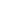 